Holy Family School                                                                                                      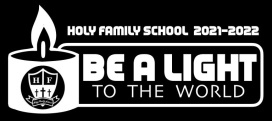 Where Faith and Learning Come Together                                                                   To:		Parents of Holy Family School StudentsFrom:		Sister Christina Marie, CSSFDate:		March 24, 2022Re:		Happenings at Holy Family School                         			Dear Parents,	The prophet Isaiah challenged the people who fasted for the wrong reasons, those for whom fasting was simply obeying the letter of the law without affecting their relationship with God.  Fasting can be a means of significant spiritual growth, but so much depends on why we do it.	What are some good motivations for fasting?  One is to remember God’s nearness.  I get so busy that I lose my sense of God’s presence sometimes.  When I am hungry, there is an “a-ha” within that reminds me: “Listen to your hunger for God”.  Other times, I am too self-oriented, so I fast to deepen my awareness of my sisters and brothers who lack adequate food and drink.  And sometimes I let fasting slow me down when I am zooming around too quickly.  With less food, I eat slowly and savor more fully.	I encourage you through the rest of our Lenten season, to think about why you fast and to consider what you most need for spiritual growth.  Perhaps each time you fast, it may be for a slightly different reason.  Whatever you do, let your fasting draw you to the heart of God.Blessings,Sr. Christina Marie Luczynski, CSSFSpring PicturesSpring picture day is on April 6, 2022.  Students may come to school in their dance costumes, sports attire if you play hockey, baseball or soccer if you’d like a picture in that attire.  You may also come dressed in your Sunday best.  It is an out-of-uniform day not a dress down day.Please NoteThere will be No School on Tuesday, April 5, 2022 for correcting of NYS ELA tests and again on Tuesday, May 10, 2022 for NYS Math correcting of tests.Nursery Program– 3 year old We will have a 3-year-old program open first to our present families and then to the public. (if we do not fill up) The application portal will open on Monday, March28th at noon on the website.  This will be a first come, first served basis.Stations of the CrossWe have Stations of the Cross every Friday at 1:00 pm in the Church.  Come and join the school and pray with us.